Komatsu Wheel loader 510 Pay loader 1976 г. Этот погрузчик был началом 500 серий модернизированных от серии JH. 510 был обновленной моделью JH30B, которая была совместно разработана с International Harvester в качестве первого проекта после начала партнерства. В отличие от JH30B с жесткой рамой, 510 имеет шарнирное рулевое управление, которое значительно улучшает работоспособность и мобильность. 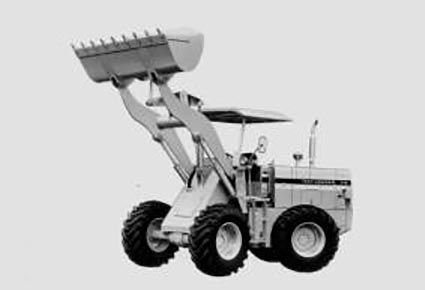 KOMATSU 510 Выпуск 1976-80 г. в.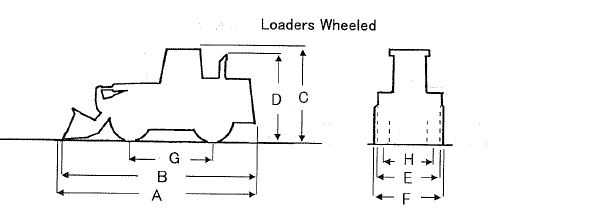 